ASUHAN KEBIDANAN KOMPREHENSIFPADA NY F 29 TAHUN DI PMB BIDAN RKOTA BOGOR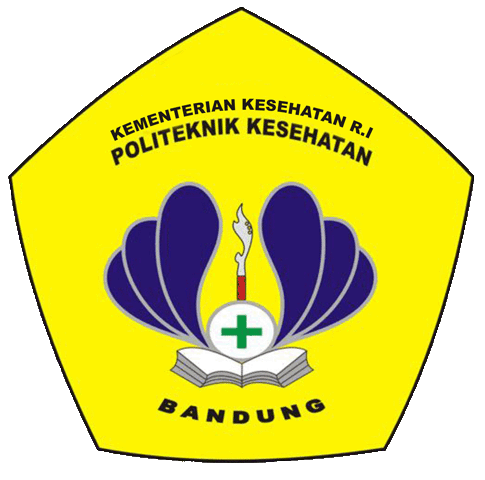 Disusun oleh:ALMA NATAZYA AHMADNIM P17324217046KEMENTRIAN KESEHATAN REPUBLIK INDONESIA POLITEKNIK KESEHATAN BANDUNG PROGRAM STUDI KEBIDANAN BOGOR2020ASUHAN KEBIDANAN KOMPREHENSIFPADA NY. F 29 TAHUN DI PMB BIDAN RKOTA BOGORDisusun Oleh:Alma Natazya AhmadNIM P17324217046LAPORAN TUGAS AKHIRUntuk memenuhi salah satu syarat ujianGuna memperoleh gelar Ahli Madya KebidananProgram Studi Kebidanan BogorKEMENTRIAN KESEHATAN REPUBLIK INDONESIAPOLITEKNIK KESEHATAN BANDUNG PROGRAM STUDI KEBIDANAN BOGOR2020